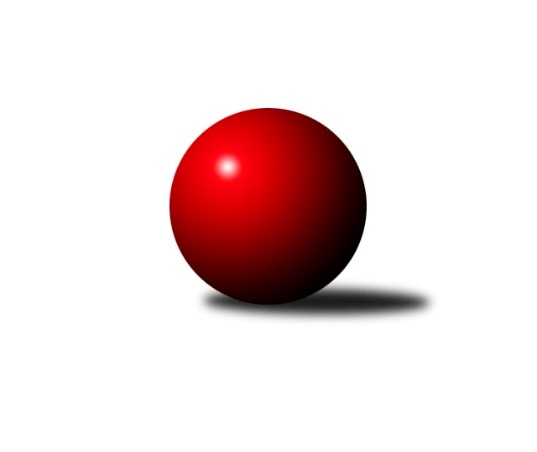 Č.20Ročník 2019/2020	2.5.2024 Jihomoravská divize 2019/2020Statistika 20. kolaTabulka družstev:		družstvo	záp	výh	rem	proh	skore	sety	průměr	body	plné	dorážka	chyby	1.	KK Vyškov B	20	15	1	4	113.0 : 47.0 	(278.5 : 201.5)	3243	31	2169	1074	26.4	2.	KK Jiskra Čejkovice	20	15	0	5	105.0 : 55.0 	(259.0 : 221.0)	3088	30	2085	1003	33	3.	KK Slovan Rosice B	20	12	2	6	93.0 : 67.0 	(259.0 : 221.0)	3051	26	2055	996	35.3	4.	TJ Sokol Mistřín B	20	10	2	8	90.0 : 70.0 	(260.0 : 220.0)	3089	22	2098	991	32.6	5.	KC Zlín B	20	11	0	9	89.0 : 71.0 	(257.0 : 223.0)	3094	22	2104	990	36	6.	TJ Jiskra Otrokovice	20	11	0	9	88.0 : 72.0 	(244.5 : 235.5)	3031	22	2061	970	37.4	7.	SK Baník Ratíškovice A	20	11	0	9	84.5 : 75.5 	(256.0 : 224.0)	2992	22	2045	947	36.9	8.	KK Réna Ivančice	20	11	0	9	79.0 : 81.0 	(225.5 : 254.5)	3051	22	2067	984	33.1	9.	KK Vyškov C	20	10	1	9	81.5 : 78.5 	(247.0 : 233.0)	3039	21	2059	981	36.2	10.	TJ Bojkovice Krons	20	8	1	11	64.0 : 96.0 	(210.5 : 269.5)	2998	17	2065	933	39.9	11.	KK Blansko B	20	8	0	12	71.5 : 88.5 	(235.5 : 244.5)	2992	16	2030	962	37.7	12.	SKK Dubňany B	20	5	1	14	56.5 : 103.5 	(203.0 : 277.0)	3010	11	2068	942	45.4	13.	TJ Sokol Luhačovice B	20	5	0	15	59.5 : 100.5 	(215.0 : 265.0)	3055	10	2091	964	33.1	14.	SK Baník Ratíškovice B	20	4	0	16	45.5 : 114.5 	(209.5 : 270.5)	3000	8	2060	940	43.1Tabulka doma:		družstvo	záp	výh	rem	proh	skore	sety	průměr	body	maximum	minimum	1.	KK Vyškov C	11	8	1	2	56.5 : 31.5 	(150.0 : 114.0)	3244	17	3370	3151	2.	KK Vyškov B	9	8	0	1	55.0 : 17.0 	(131.0 : 85.0)	3321	16	3406	3232	3.	KK Blansko B	10	8	0	2	51.5 : 28.5 	(136.0 : 104.0)	3269	16	3330	3149	4.	TJ Sokol Mistřín B	10	7	1	2	52.0 : 28.0 	(141.0 : 99.0)	3287	15	3346	3173	5.	KK Slovan Rosice B	10	7	1	2	50.0 : 30.0 	(136.0 : 104.0)	3231	15	3342	3114	6.	TJ Bojkovice Krons	10	7	1	2	50.0 : 30.0 	(128.0 : 112.0)	2767	15	2856	2700	7.	KK Jiskra Čejkovice	10	7	0	3	55.5 : 24.5 	(134.5 : 105.5)	2649	14	2727	2506	8.	TJ Jiskra Otrokovice	10	7	0	3	50.0 : 30.0 	(136.5 : 103.5)	3279	14	3385	3182	9.	KK Réna Ivančice	10	7	0	3	45.0 : 35.0 	(117.5 : 122.5)	2540	14	2633	2335	10.	KC Zlín B	10	6	0	4	46.0 : 34.0 	(127.5 : 112.5)	3094	12	3204	2990	11.	SK Baník Ratíškovice A	11	6	0	5	46.0 : 42.0 	(139.0 : 125.0)	3204	12	3283	3009	12.	TJ Sokol Luhačovice B	10	4	0	6	33.5 : 46.5 	(115.0 : 125.0)	3198	8	3356	3073	13.	SKK Dubňany B	10	3	0	7	30.0 : 50.0 	(104.5 : 135.5)	3128	6	3208	2971	14.	SK Baník Ratíškovice B	9	1	0	8	17.5 : 54.5 	(94.0 : 122.0)	3125	2	3193	3077Tabulka venku:		družstvo	záp	výh	rem	proh	skore	sety	průměr	body	maximum	minimum	1.	KK Jiskra Čejkovice	10	8	0	2	49.5 : 30.5 	(124.5 : 115.5)	3136	16	3353	2520	2.	KK Vyškov B	11	7	1	3	58.0 : 30.0 	(147.5 : 116.5)	3233	15	3389	2771	3.	KK Slovan Rosice B	10	5	1	4	43.0 : 37.0 	(123.0 : 117.0)	3031	11	3329	2495	4.	SK Baník Ratíškovice A	9	5	0	4	38.5 : 33.5 	(117.0 : 99.0)	2993	10	3239	2512	5.	KC Zlín B	10	5	0	5	43.0 : 37.0 	(129.5 : 110.5)	3094	10	3301	2585	6.	TJ Jiskra Otrokovice	10	4	0	6	38.0 : 42.0 	(108.0 : 132.0)	3004	8	3265	2502	7.	KK Réna Ivančice	10	4	0	6	34.0 : 46.0 	(108.0 : 132.0)	3108	8	3310	2650	8.	TJ Sokol Mistřín B	10	3	1	6	38.0 : 42.0 	(119.0 : 121.0)	3065	7	3304	2593	9.	SK Baník Ratíškovice B	11	3	0	8	28.0 : 60.0 	(115.5 : 148.5)	2997	6	3187	2508	10.	SKK Dubňany B	10	2	1	7	26.5 : 53.5 	(98.5 : 141.5)	2997	5	3149	2640	11.	KK Vyškov C	9	2	0	7	25.0 : 47.0 	(97.0 : 119.0)	3050	4	3338	2556	12.	TJ Sokol Luhačovice B	10	1	0	9	26.0 : 54.0 	(100.0 : 140.0)	3037	2	3312	2550	13.	TJ Bojkovice Krons	10	1	0	9	14.0 : 66.0 	(82.5 : 157.5)	3027	2	3186	2452	14.	KK Blansko B	10	0	0	10	20.0 : 60.0 	(99.5 : 140.5)	2964	0	3279	2525Tabulka podzimní části:		družstvo	záp	výh	rem	proh	skore	sety	průměr	body	doma	venku	1.	KK Vyškov B	13	10	1	2	75.0 : 29.0 	(180.0 : 132.0)	3218	21 	6 	0 	0 	4 	1 	2	2.	KK Jiskra Čejkovice	13	9	0	4	66.0 : 38.0 	(162.5 : 149.5)	3114	18 	3 	0 	3 	6 	0 	1	3.	KK Réna Ivančice	13	9	0	4	57.0 : 47.0 	(153.5 : 158.5)	3041	18 	5 	0 	2 	4 	0 	2	4.	SK Baník Ratíškovice A	13	8	0	5	57.0 : 47.0 	(170.0 : 142.0)	3038	16 	4 	0 	3 	4 	0 	2	5.	KK Slovan Rosice B	13	7	1	5	58.0 : 46.0 	(168.5 : 143.5)	3038	15 	3 	1 	2 	4 	0 	3	6.	TJ Sokol Mistřín B	13	6	2	5	58.0 : 46.0 	(165.5 : 146.5)	3137	14 	4 	1 	1 	2 	1 	4	7.	TJ Jiskra Otrokovice	13	7	0	6	58.0 : 46.0 	(159.0 : 153.0)	3105	14 	3 	0 	3 	4 	0 	3	8.	KK Vyškov C	13	7	0	6	54.5 : 49.5 	(167.5 : 144.5)	3086	14 	6 	0 	2 	1 	0 	4	9.	KK Blansko B	13	6	0	7	50.5 : 53.5 	(153.5 : 158.5)	2988	12 	6 	0 	1 	0 	0 	6	10.	TJ Bojkovice Krons	13	5	1	7	43.0 : 61.0 	(137.5 : 174.5)	2975	11 	4 	1 	2 	1 	0 	5	11.	KC Zlín B	13	4	0	9	41.0 : 63.0 	(145.0 : 167.0)	3114	8 	3 	0 	4 	1 	0 	5	12.	SK Baník Ratíškovice B	13	4	0	9	35.0 : 69.0 	(144.5 : 167.5)	2976	8 	1 	0 	5 	3 	0 	4	13.	SKK Dubňany B	13	3	1	9	37.5 : 66.5 	(134.0 : 178.0)	2974	7 	2 	0 	4 	1 	1 	5	14.	TJ Sokol Luhačovice B	13	3	0	10	37.5 : 66.5 	(143.0 : 169.0)	3023	6 	3 	0 	3 	0 	0 	7Tabulka jarní části:		družstvo	záp	výh	rem	proh	skore	sety	průměr	body	doma	venku	1.	KC Zlín B	7	7	0	0	48.0 : 8.0 	(112.0 : 56.0)	3098	14 	3 	0 	0 	4 	0 	0 	2.	KK Jiskra Čejkovice	7	6	0	1	39.0 : 17.0 	(96.5 : 71.5)	2932	12 	4 	0 	0 	2 	0 	1 	3.	KK Slovan Rosice B	7	5	1	1	35.0 : 21.0 	(90.5 : 77.5)	3178	11 	4 	0 	0 	1 	1 	1 	4.	KK Vyškov B	7	5	0	2	38.0 : 18.0 	(98.5 : 69.5)	3308	10 	2 	0 	1 	3 	0 	1 	5.	TJ Sokol Mistřín B	7	4	0	3	32.0 : 24.0 	(94.5 : 73.5)	3095	8 	3 	0 	1 	1 	0 	2 	6.	TJ Jiskra Otrokovice	7	4	0	3	30.0 : 26.0 	(85.5 : 82.5)	2963	8 	4 	0 	0 	0 	0 	3 	7.	KK Vyškov C	7	3	1	3	27.0 : 29.0 	(79.5 : 88.5)	3043	7 	2 	1 	0 	1 	0 	3 	8.	SK Baník Ratíškovice A	7	3	0	4	27.5 : 28.5 	(86.0 : 82.0)	2953	6 	2 	0 	2 	1 	0 	2 	9.	TJ Bojkovice Krons	7	3	0	4	21.0 : 35.0 	(73.0 : 95.0)	3033	6 	3 	0 	0 	0 	0 	4 	10.	TJ Sokol Luhačovice B	7	2	0	5	22.0 : 34.0 	(72.0 : 96.0)	3175	4 	1 	0 	3 	1 	0 	2 	11.	KK Réna Ivančice	7	2	0	5	22.0 : 34.0 	(72.0 : 96.0)	3004	4 	2 	0 	1 	0 	0 	4 	12.	KK Blansko B	7	2	0	5	21.0 : 35.0 	(82.0 : 86.0)	3051	4 	2 	0 	1 	0 	0 	4 	13.	SKK Dubňany B	7	2	0	5	19.0 : 37.0 	(69.0 : 99.0)	3101	4 	1 	0 	3 	1 	0 	2 	14.	SK Baník Ratíškovice B	7	0	0	7	10.5 : 45.5 	(65.0 : 103.0)	3056	0 	0 	0 	3 	0 	0 	4 Zisk bodů pro družstvo:		jméno hráče	družstvo	body	zápasy	v %	dílčí body	sety	v %	1.	Jaroslav Mošať 	KK Réna Ivančice  	19	/	20	(95%)	59	/	80	(74%)	2.	Ludvík Vaněk 	KK Jiskra Čejkovice 	17	/	20	(85%)	57.5	/	80	(72%)	3.	Michael Divílek ml.	TJ Jiskra Otrokovice 	17	/	20	(85%)	55.5	/	80	(69%)	4.	Marek Ingr 	TJ Sokol Mistřín B 	16	/	17	(94%)	48	/	68	(71%)	5.	Tomáš Stávek 	KK Jiskra Čejkovice 	16	/	19	(84%)	45.5	/	76	(60%)	6.	Pavel Vymazal 	KK Vyškov B 	15	/	19	(79%)	47.5	/	76	(63%)	7.	Jan Večerka 	KK Vyškov B 	15	/	20	(75%)	47	/	80	(59%)	8.	Ladislav Novotný 	KK Blansko B 	14	/	18	(78%)	50	/	72	(69%)	9.	Milan Svačina 	KK Vyškov C 	14	/	19	(74%)	47	/	76	(62%)	10.	Petr Streubel 	KK Slovan Rosice B 	13	/	15	(87%)	43	/	60	(72%)	11.	Tereza Divílková 	TJ Jiskra Otrokovice 	13	/	18	(72%)	40.5	/	72	(56%)	12.	Jakub Pekárek 	TJ Bojkovice Krons 	13	/	19	(68%)	41.5	/	76	(55%)	13.	Miroslav Hvozdenský 	TJ Sokol Luhačovice B 	12	/	17	(71%)	34	/	68	(50%)	14.	Petr Jonášek 	TJ Jiskra Otrokovice 	12	/	18	(67%)	43.5	/	72	(60%)	15.	Miroslav Ptáček 	KK Slovan Rosice B 	11	/	13	(85%)	34	/	52	(65%)	16.	Zdeněk Šeděnka 	KC Zlín B 	11	/	17	(65%)	42.5	/	68	(63%)	17.	Petr Polepil 	KC Zlín B 	11	/	18	(61%)	42	/	72	(58%)	18.	Josef Něnička 	SK Baník Ratíškovice A 	11	/	19	(58%)	48.5	/	76	(64%)	19.	Roman Macek 	TJ Sokol Mistřín B 	10	/	13	(77%)	34	/	52	(65%)	20.	Radek Horák 	TJ Sokol Mistřín B 	10	/	16	(63%)	35	/	64	(55%)	21.	Václav Podéšť 	SK Baník Ratíškovice A 	10	/	16	(63%)	35	/	64	(55%)	22.	Miroslav Flek 	KK Blansko B 	10	/	16	(63%)	32	/	64	(50%)	23.	Václav Špička 	KK Slovan Rosice B 	10	/	16	(63%)	31	/	64	(48%)	24.	Vratislav Kunc 	TJ Sokol Luhačovice B 	10	/	18	(56%)	38	/	72	(53%)	25.	Dominik Schüller 	SK Baník Ratíškovice A 	9.5	/	20	(48%)	45	/	80	(56%)	26.	Tomáš Procházka 	KK Vyškov B 	9	/	9	(100%)	27	/	36	(75%)	27.	Petr Matuška 	KK Vyškov C 	9	/	13	(69%)	27.5	/	52	(53%)	28.	Radek Blaha 	TJ Sokol Mistřín B 	9	/	14	(64%)	30.5	/	56	(54%)	29.	Radim Pešl 	TJ Sokol Mistřín B 	9	/	15	(60%)	36	/	60	(60%)	30.	Tomáš Jelínek 	KK Vyškov C 	9	/	16	(56%)	41	/	64	(64%)	31.	Tomáš Koplík ml.	SK Baník Ratíškovice B 	9	/	16	(56%)	34	/	64	(53%)	32.	Václav Luža 	TJ Sokol Mistřín B 	9	/	18	(50%)	39	/	72	(54%)	33.	Tomáš Čech 	KK Réna Ivančice  	9	/	18	(50%)	35	/	72	(49%)	34.	Břetislav Láník 	KK Vyškov C 	9	/	20	(45%)	38.5	/	80	(48%)	35.	Jan Minaříček 	SK Baník Ratíškovice A 	9	/	20	(45%)	37	/	80	(46%)	36.	Stanislav Žáček 	KK Slovan Rosice B 	8.5	/	15	(57%)	31	/	60	(52%)	37.	Zdeněk Škrobák 	KK Jiskra Čejkovice 	8.5	/	17	(50%)	35	/	68	(51%)	38.	Vít Svoboda 	KK Jiskra Čejkovice 	8.5	/	18	(47%)	36.5	/	72	(51%)	39.	David Matlach 	KC Zlín B 	8	/	10	(80%)	27	/	40	(68%)	40.	Zdenek Pokorný 	KK Vyškov B 	8	/	11	(73%)	28	/	44	(64%)	41.	Michal Klvaňa 	KK Slovan Rosice B 	8	/	14	(57%)	32.5	/	56	(58%)	42.	Eduard Varga 	KK Vyškov B 	8	/	14	(57%)	29.5	/	56	(53%)	43.	Alžběta Harcová 	SKK Dubňany B 	8	/	15	(53%)	33.5	/	60	(56%)	44.	Ladislav Musil 	KK Blansko B 	8	/	17	(47%)	34	/	68	(50%)	45.	Miroslav Nemrava 	KK Réna Ivančice  	8	/	17	(47%)	31	/	68	(46%)	46.	Martin Komosný 	KK Jiskra Čejkovice 	8	/	18	(44%)	28.5	/	72	(40%)	47.	Petr Večerka 	KK Vyškov C 	8	/	20	(40%)	37.5	/	80	(47%)	48.	Jiří Zapletal 	KK Blansko B 	7.5	/	17	(44%)	32.5	/	68	(48%)	49.	Filip Vrzala 	KC Zlín B 	7	/	9	(78%)	23	/	36	(64%)	50.	Viktor Výleta 	SK Baník Ratíškovice A 	7	/	10	(70%)	20.5	/	40	(51%)	51.	Tomáš Mráka 	SK Baník Ratíškovice A 	7	/	12	(58%)	28.5	/	48	(59%)	52.	Martin Polepil 	KC Zlín B 	7	/	12	(58%)	25	/	48	(52%)	53.	Jaroslav Bařina 	KK Jiskra Čejkovice 	7	/	12	(58%)	24	/	48	(50%)	54.	Robert Mondřík 	KK Vyškov B 	7	/	13	(54%)	29.5	/	52	(57%)	55.	Tomáš Řihánek 	KK Réna Ivančice  	7	/	13	(54%)	24.5	/	52	(47%)	56.	Jiří Kafka 	TJ Bojkovice Krons 	7	/	16	(44%)	31.5	/	64	(49%)	57.	Michael Divílek st.	TJ Jiskra Otrokovice 	7	/	16	(44%)	28.5	/	64	(45%)	58.	Jiří Konečný 	TJ Sokol Luhačovice B 	7	/	18	(39%)	34.5	/	72	(48%)	59.	Tomáš Buršík 	KK Réna Ivančice  	7	/	19	(37%)	32	/	76	(42%)	60.	Jarmila Bábíčková 	SK Baník Ratíškovice B 	6.5	/	18	(36%)	31.5	/	72	(44%)	61.	Karel Máčalík 	TJ Sokol Luhačovice B 	6.5	/	18	(36%)	29.5	/	72	(41%)	62.	Tomáš Hrdlička 	KK Réna Ivančice  	6	/	9	(67%)	24.5	/	36	(68%)	63.	Kamil Bednář 	KK Vyškov B 	6	/	9	(67%)	23	/	36	(64%)	64.	Radek Michna 	KK Jiskra Čejkovice 	6	/	10	(60%)	20	/	40	(50%)	65.	Jiří Zimek 	TJ Bojkovice Krons 	6	/	12	(50%)	29	/	48	(60%)	66.	Barbora Pekárková ml.	TJ Jiskra Otrokovice 	6	/	12	(50%)	24.5	/	48	(51%)	67.	Zdeněk Kratochvíla 	SKK Dubňany B 	6	/	12	(50%)	24	/	48	(50%)	68.	Zdeněk Bachňák 	KC Zlín B 	6	/	15	(40%)	24.5	/	60	(41%)	69.	Jana Mačudová 	SK Baník Ratíškovice B 	6	/	16	(38%)	29.5	/	64	(46%)	70.	Jiří Gach 	TJ Jiskra Otrokovice 	6	/	17	(35%)	28	/	68	(41%)	71.	Michal Kratochvíla 	SKK Dubňany B 	5.5	/	9	(61%)	20	/	36	(56%)	72.	Radim Abrahám 	KC Zlín B 	5	/	5	(100%)	14.5	/	20	(73%)	73.	Miroslav Málek 	KC Zlín B 	5	/	6	(83%)	16	/	24	(67%)	74.	Karel Kolařík 	KK Blansko B 	5	/	9	(56%)	14	/	36	(39%)	75.	Pavel Holomek 	SKK Dubňany B 	5	/	10	(50%)	18	/	40	(45%)	76.	Josef Kotlán 	KK Blansko B 	5	/	10	(50%)	17.5	/	40	(44%)	77.	Martin Mačák 	SKK Dubňany B 	5	/	10	(50%)	17.5	/	40	(44%)	78.	Tomáš Vejmola 	KK Vyškov B 	5	/	11	(45%)	20.5	/	44	(47%)	79.	Jana Šopíková 	TJ Bojkovice Krons 	5	/	13	(38%)	21	/	52	(40%)	80.	Marie Kobylková 	SK Baník Ratíškovice B 	5	/	14	(36%)	27.5	/	56	(49%)	81.	Jaromír Čanda 	TJ Sokol Luhačovice B 	5	/	15	(33%)	29	/	60	(48%)	82.	Adam Kalina 	TJ Bojkovice Krons 	5	/	15	(33%)	25	/	60	(42%)	83.	Luděk Vacenovský 	SK Baník Ratíškovice B 	5	/	16	(31%)	25	/	64	(39%)	84.	Lumír Navrátil 	TJ Bojkovice Krons 	5	/	17	(29%)	26	/	68	(38%)	85.	Martin Hradský 	TJ Bojkovice Krons 	5	/	18	(28%)	24.5	/	72	(34%)	86.	Jiří Trávníček 	KK Vyškov B 	4	/	5	(80%)	12	/	20	(60%)	87.	Josef Černý 	SKK Dubňany B 	4	/	10	(40%)	21	/	40	(53%)	88.	Petr Špatný 	KK Slovan Rosice B 	4	/	11	(36%)	21.5	/	44	(49%)	89.	Karel Plaga 	KK Slovan Rosice B 	4	/	14	(29%)	20.5	/	56	(37%)	90.	Jana Vejmolová 	KK Vyškov C 	3	/	5	(60%)	11	/	20	(55%)	91.	Dana Tomančáková 	SK Baník Ratíškovice A 	3	/	7	(43%)	16.5	/	28	(59%)	92.	Petr Kudláček 	TJ Sokol Luhačovice B 	3	/	9	(33%)	14.5	/	36	(40%)	93.	Jakub Haresta 	KK Blansko B 	3	/	11	(27%)	17	/	44	(39%)	94.	Otakar Lukáč 	KK Blansko B 	3	/	14	(21%)	25	/	56	(45%)	95.	Dagmar Opluštilová 	SK Baník Ratíškovice B 	3	/	15	(20%)	27	/	60	(45%)	96.	Miloslav Krejčí 	KK Vyškov C 	2.5	/	8	(31%)	16	/	32	(50%)	97.	Jakub Svoboda 	KK Jiskra Čejkovice 	2	/	2	(100%)	6	/	8	(75%)	98.	Zdeněk Burian 	KK Jiskra Čejkovice 	2	/	2	(100%)	5	/	8	(63%)	99.	Marta Beranová 	SK Baník Ratíškovice B 	2	/	2	(100%)	5	/	8	(63%)	100.	Petr Mňačko 	KC Zlín B 	2	/	3	(67%)	8	/	12	(67%)	101.	Tomáš Juřík 	TJ Sokol Luhačovice B 	2	/	3	(67%)	7	/	12	(58%)	102.	Jakub Süsz 	TJ Jiskra Otrokovice 	2	/	3	(67%)	7	/	12	(58%)	103.	Jiří Formánek 	KK Vyškov C 	2	/	3	(67%)	6	/	12	(50%)	104.	Naděžda Musilová 	KK Blansko B 	2	/	4	(50%)	10	/	16	(63%)	105.	Aleš Zlatník 	SKK Dubňany B 	2	/	7	(29%)	12	/	28	(43%)	106.	Jaroslav Šerák 	SKK Dubňany B 	2	/	7	(29%)	11.5	/	28	(41%)	107.	Josef Blaha 	TJ Sokol Mistřín B 	2	/	7	(29%)	8.5	/	28	(30%)	108.	Kamil Hlavizňa 	KK Slovan Rosice B 	2	/	8	(25%)	15.5	/	32	(48%)	109.	Jakub Mecl 	SK Baník Ratíškovice A 	2	/	8	(25%)	12	/	32	(38%)	110.	Jakub Sabák 	TJ Jiskra Otrokovice 	2	/	8	(25%)	12	/	32	(38%)	111.	Ladislav Teplík 	SKK Dubňany B 	2	/	9	(22%)	11	/	36	(31%)	112.	Drahomír Urc 	TJ Sokol Mistřín B 	2	/	11	(18%)	16.5	/	44	(38%)	113.	Filip Dratva 	SKK Dubňany B 	2	/	11	(18%)	11.5	/	44	(26%)	114.	Eliška Fialová 	SK Baník Ratíškovice B 	2	/	12	(17%)	16	/	48	(33%)	115.	Milan Žáček 	TJ Sokol Luhačovice B 	2	/	12	(17%)	15.5	/	48	(32%)	116.	Michal Huťa 	SKK Dubňany B 	1	/	1	(100%)	3	/	4	(75%)	117.	Tomáš Molek 	TJ Sokol Luhačovice B 	1	/	1	(100%)	3	/	4	(75%)	118.	Miroslav Poledník 	KK Vyškov C 	1	/	1	(100%)	3	/	4	(75%)	119.	Martin Koutný 	SKK Dubňany B 	1	/	1	(100%)	2	/	4	(50%)	120.	Pavel Zaremba 	KK Vyškov C 	1	/	1	(100%)	2	/	4	(50%)	121.	Jaroslav Smrž 	KK Slovan Rosice B 	1	/	2	(50%)	5	/	8	(63%)	122.	Václav Kratochvíla 	SKK Dubňany B 	1	/	2	(50%)	4	/	8	(50%)	123.	Filip Lekeš 	TJ Sokol Luhačovice B 	1	/	2	(50%)	4	/	8	(50%)	124.	Kamil Ondroušek 	KK Slovan Rosice B 	1	/	2	(50%)	4	/	8	(50%)	125.	Zdeněk Helešic 	SK Baník Ratíškovice B 	1	/	3	(33%)	7.5	/	12	(63%)	126.	Ľubomír Kalakaj 	KK Slovan Rosice B 	1	/	3	(33%)	7	/	12	(58%)	127.	Samuel Kliment 	KC Zlín B 	1	/	3	(33%)	6	/	12	(50%)	128.	Josef Michálek 	KK Vyškov C 	1	/	3	(33%)	5.5	/	12	(46%)	129.	Jan Blahůšek 	SKK Dubňany B 	1	/	3	(33%)	3	/	12	(25%)	130.	Evžen Štětkař 	KC Zlín B 	1	/	4	(25%)	6.5	/	16	(41%)	131.	František Fialka 	SKK Dubňany B 	1	/	4	(25%)	6.5	/	16	(41%)	132.	Miroslav Polášek 	KC Zlín B 	1	/	6	(17%)	7	/	24	(29%)	133.	Teofil Hasák 	TJ Jiskra Otrokovice 	1	/	6	(17%)	5	/	24	(21%)	134.	Martin Želev 	KK Réna Ivančice  	1	/	7	(14%)	7	/	28	(25%)	135.	Petr Vrzalík 	KC Zlín B 	0	/	1	(0%)	1	/	4	(25%)	136.	Vladimír Stávek 	KK Jiskra Čejkovice 	0	/	1	(0%)	1	/	4	(25%)	137.	Vlastimil Červenka 	TJ Sokol Luhačovice B 	0	/	1	(0%)	1	/	4	(25%)	138.	Tomáš Šerák 	SKK Dubňany B 	0	/	1	(0%)	1	/	4	(25%)	139.	Kristýna Košuličová 	SK Baník Ratíškovice B 	0	/	1	(0%)	1	/	4	(25%)	140.	Dana Musilová 	KK Blansko B 	0	/	1	(0%)	0	/	4	(0%)	141.	Michal Machala 	TJ Bojkovice Krons 	0	/	1	(0%)	0	/	4	(0%)	142.	Antonín Zýbal 	SK Baník Ratíškovice B 	0	/	1	(0%)	0	/	4	(0%)	143.	Zdeněk Jurkovič 	SKK Dubňany B 	0	/	1	(0%)	0	/	4	(0%)	144.	Tomáš Koplík st.	SK Baník Ratíškovice A 	0	/	2	(0%)	3	/	8	(38%)	145.	Alois Valášek 	TJ Sokol Luhačovice B 	0	/	2	(0%)	2	/	8	(25%)	146.	Karel Mecl 	SK Baník Ratíškovice B 	0	/	2	(0%)	2	/	8	(25%)	147.	Pavel Antoš 	SKK Dubňany B 	0	/	2	(0%)	2	/	8	(25%)	148.	Luboš Staněk 	KK Réna Ivančice  	0	/	2	(0%)	2	/	8	(25%)	149.	Josef Kundrata 	TJ Bojkovice Krons 	0	/	2	(0%)	1.5	/	8	(19%)	150.	František Čech 	KK Réna Ivančice  	0	/	2	(0%)	1	/	8	(13%)	151.	Stanislav Polášek 	SK Baník Ratíškovice A 	0	/	2	(0%)	0.5	/	8	(6%)	152.	Vladimír Crhonek 	KK Vyškov C 	0	/	3	(0%)	5	/	12	(42%)	153.	Milan Ryšánek 	KK Vyškov C 	0	/	3	(0%)	3	/	12	(25%)	154.	Pavel Harenčák 	KK Réna Ivančice  	0	/	3	(0%)	3	/	12	(25%)	155.	David Hanke 	TJ Bojkovice Krons 	0	/	3	(0%)	2.5	/	12	(21%)	156.	Jan Lahuta 	TJ Bojkovice Krons 	0	/	4	(0%)	8	/	16	(50%)	157.	Petr Snídal 	KK Vyškov C 	0	/	4	(0%)	4	/	16	(25%)	158.	Eduard Kremláček 	KK Réna Ivančice  	0	/	7	(0%)	5	/	28	(18%)Průměry na kuželnách:		kuželna	průměr	plné	dorážka	chyby	výkon na hráče	1.	TJ Sokol Mistřín, 1-4	3255	2191	1063	33.1	(542.5)	2.	Otrokovice, 1-4	3249	2194	1055	39.3	(541.5)	3.	KK Blansko, 1-6	3240	2203	1037	37.8	(540.1)	4.	KK Vyškov, 1-4	3237	2188	1048	35.0	(539.5)	5.	TJ Sokol Luhačovice, 1-4	3203	2163	1040	32.3	(534.0)	6.	KK Slovan Rosice, 1-4	3201	2174	1026	39.6	(533.5)	7.	Ratíškovice, 1-4	3183	2156	1026	36.4	(530.5)	8.	Dubňany, 1-4	3163	2150	1013	39.1	(527.3)	9.	KC Zlín, 1-4	3077	2100	977	39.2	(513.0)	10.	TJ Bojkovice Krons, 1-2	2752	1864	887	30.8	(458.7)	11.	KK Jiskra Čejkovice, 1-2	2616	1802	813	37.2	(436.0)	12.	KK Réna Ivančice, 1-2	2538	1742	796	34.6	(423.1)Nejlepší výkony na kuželnách:TJ Sokol Mistřín, 1-4TJ Sokol Mistřín B	3346	8. kolo	Radim Pešl 	TJ Sokol Mistřín B	603	6. koloKK Slovan Rosice B	3329	20. kolo	Marek Ingr 	TJ Sokol Mistřín B	597	1. koloTJ Sokol Mistřín B	3324	12. kolo	Václav Špička 	KK Slovan Rosice B	590	20. koloTJ Sokol Mistřín B	3323	1. kolo	Roman Macek 	TJ Sokol Mistřín B	587	16. koloTJ Sokol Mistřín B	3316	6. kolo	Ludvík Vaněk 	KK Jiskra Čejkovice	585	3. koloTJ Sokol Mistřín B	3315	16. kolo	Stanislav Žáček 	KK Slovan Rosice B	584	20. koloTJ Sokol Luhačovice B	3312	1. kolo	Radim Pešl 	TJ Sokol Mistřín B	584	1. koloKK Vyškov B	3307	6. kolo	Marek Ingr 	TJ Sokol Mistřín B	583	14. koloTJ Sokol Mistřín B	3297	14. kolo	Marek Ingr 	TJ Sokol Mistřín B	583	3. koloKK Jiskra Čejkovice	3277	3. kolo	Marek Ingr 	TJ Sokol Mistřín B	577	8. koloOtrokovice, 1-4KK Vyškov B	3389	8. kolo	Michael Divílek ml.	TJ Jiskra Otrokovice	610	18. koloTJ Jiskra Otrokovice	3385	5. kolo	Michael Divílek ml.	TJ Jiskra Otrokovice	610	6. koloKK Jiskra Čejkovice	3353	6. kolo	Michael Divílek ml.	TJ Jiskra Otrokovice	606	5. koloTJ Jiskra Otrokovice	3321	18. kolo	Michael Divílek st.	TJ Jiskra Otrokovice	593	5. koloTJ Jiskra Otrokovice	3316	6. kolo	Petr Jonášek 	TJ Jiskra Otrokovice	586	17. koloTJ Jiskra Otrokovice	3313	17. kolo	Tereza Divílková 	TJ Jiskra Otrokovice	585	8. koloTJ Jiskra Otrokovice	3292	10. kolo	Ludvík Vaněk 	KK Jiskra Čejkovice	585	6. koloTJ Jiskra Otrokovice	3292	8. kolo	Tomáš Vejmola 	KK Vyškov B	582	8. koloKK Blansko B	3279	18. kolo	Michael Divílek ml.	TJ Jiskra Otrokovice	579	10. koloKC Zlín B	3271	10. kolo	Tomáš Procházka 	KK Vyškov B	578	8. koloKK Blansko, 1-6KK Blansko B	3330	17. kolo	Jakub Haresta 	KK Blansko B	600	2. koloKK Jiskra Čejkovice	3311	7. kolo	Karel Kolařík 	KK Blansko B	600	19. koloKK Blansko B	3307	4. kolo	Jaroslav Mošať 	KK Réna Ivančice 	599	17. koloKC Zlín B	3301	15. kolo	Zdenek Pokorný 	KK Vyškov B	596	11. koloKK Blansko B	3294	7. kolo	Miroslav Flek 	KK Blansko B	595	17. koloKK Blansko B	3288	5. kolo	Miroslav Flek 	KK Blansko B	593	19. koloKK Blansko B	3280	19. kolo	Tomáš Stávek 	KK Jiskra Čejkovice	592	7. koloKK Blansko B	3279	13. kolo	Otakar Lukáč 	KK Blansko B	590	11. koloKK Vyškov B	3277	11. kolo	Miroslav Hvozdenský 	TJ Sokol Luhačovice B	589	2. koloKK Blansko B	3274	11. kolo	Petr Polepil 	KC Zlín B	588	15. koloKK Vyškov, 1-4KK Vyškov B	3406	5. kolo	Pavel Vymazal 	KK Vyškov B	623	5. koloKK Vyškov C	3370	20. kolo	Pavel Vymazal 	KK Vyškov B	608	15. koloKK Vyškov B	3359	15. kolo	Tomáš Hrdlička 	KK Réna Ivančice 	603	20. koloKK Vyškov B	3342	12. kolo	Jiří Trávníček 	KK Vyškov B	602	15. koloKK Vyškov B	3339	19. kolo	Petr Streubel 	KK Slovan Rosice B	600	18. koloKK Vyškov C	3338	17. kolo	Pavel Vymazal 	KK Vyškov B	595	17. koloKK Vyškov C	3335	18. kolo	Milan Svačina 	KK Vyškov C	594	8. koloKK Vyškov B	3333	17. kolo	Petr Večerka 	KK Vyškov C	593	20. koloKK Vyškov B	3331	9. kolo	Břetislav Láník 	KK Vyškov C	591	17. koloKK Slovan Rosice B	3324	18. kolo	Zdenek Pokorný 	KK Vyškov B	585	7. koloTJ Sokol Luhačovice, 1-4KK Vyškov B	3377	20. kolo	Ludvík Vaněk 	KK Jiskra Čejkovice	609	18. koloTJ Sokol Luhačovice B	3356	12. kolo	Karel Máčalík 	TJ Sokol Luhačovice B	592	6. koloKK Jiskra Čejkovice	3341	18. kolo	Jan Večerka 	KK Vyškov B	592	20. koloTJ Sokol Luhačovice B	3304	18. kolo	Milan Žáček 	TJ Sokol Luhačovice B	584	6. koloTJ Sokol Luhačovice B	3297	6. kolo	Vratislav Kunc 	TJ Sokol Luhačovice B	583	12. koloTJ Sokol Luhačovice B	3234	5. kolo	Jiří Konečný 	TJ Sokol Luhačovice B	582	18. koloKK Réna Ivančice 	3216	10. kolo	Eduard Varga 	KK Vyškov B	582	20. koloSK Baník Ratíškovice A	3202	5. kolo	Tomáš Stávek 	KK Jiskra Čejkovice	577	18. koloKK Slovan Rosice B	3193	8. kolo	Jaroslav Šerák 	SKK Dubňany B	575	12. koloTJ Sokol Mistřín B	3184	15. kolo	Miroslav Hvozdenský 	TJ Sokol Luhačovice B	574	8. koloKK Slovan Rosice, 1-4KK Slovan Rosice B	3342	15. kolo	Miroslav Ptáček 	KK Slovan Rosice B	600	14. koloKK Slovan Rosice B	3329	2. kolo	Tomáš Koplík ml.	SK Baník Ratíškovice B	598	11. koloKK Slovan Rosice B	3271	17. kolo	Petr Streubel 	KK Slovan Rosice B	587	12. koloKK Réna Ivančice 	3267	15. kolo	Václav Špička 	KK Slovan Rosice B	582	15. koloKK Slovan Rosice B	3255	14. kolo	Tomáš Řihánek 	KK Réna Ivančice 	581	15. koloKK Vyškov C	3239	4. kolo	Petr Streubel 	KK Slovan Rosice B	580	15. koloKK Slovan Rosice B	3232	4. kolo	Petr Streubel 	KK Slovan Rosice B	576	19. koloKK Vyškov B	3203	14. kolo	Petr Streubel 	KK Slovan Rosice B	572	17. koloKK Slovan Rosice B	3202	9. kolo	Stanislav Žáček 	KK Slovan Rosice B	569	15. koloKK Slovan Rosice B	3196	19. kolo	Kamil Bednář 	KK Vyškov B	568	14. koloRatíškovice, 1-4KK Vyškov B	3313	10. kolo	Pavel Vymazal 	KK Vyškov B	631	16. koloKK Vyškov B	3308	16. kolo	Tomáš Čech 	KK Réna Ivančice 	610	6. koloKK Slovan Rosice B	3308	3. kolo	Tereza Divílková 	TJ Jiskra Otrokovice	597	13. koloKK Réna Ivančice 	3292	6. kolo	Petr Polepil 	KC Zlín B	591	5. koloTJ Sokol Mistřín B	3289	4. kolo	Miroslav Ptáček 	KK Slovan Rosice B	589	3. koloSK Baník Ratíškovice A	3283	11. kolo	Viktor Výleta 	SK Baník Ratíškovice A	584	8. koloKC Zlín B	3282	5. kolo	Václav Luža 	TJ Sokol Mistřín B	582	4. koloSK Baník Ratíškovice A	3274	14. kolo	Dana Tomančáková 	SK Baník Ratíškovice A	581	13. koloSK Baník Ratíškovice A	3245	9. kolo	Viktor Výleta 	SK Baník Ratíškovice A	579	1. koloSK Baník Ratíškovice A	3242	20. kolo	Marek Ingr 	TJ Sokol Mistřín B	578	11. koloDubňany, 1-4KK Vyškov B	3307	18. kolo	Miroslav Málek 	KC Zlín B	596	20. koloKC Zlín B	3294	20. kolo	Miroslav Nemrava 	KK Réna Ivančice 	594	8. koloKK Réna Ivančice 	3276	8. kolo	Zdeněk Kratochvíla 	SKK Dubňany B	585	1. koloTJ Jiskra Otrokovice	3265	1. kolo	Jaroslav Mošať 	KK Réna Ivančice 	580	8. koloSK Baník Ratíškovice A	3239	10. kolo	Michael Divílek ml.	TJ Jiskra Otrokovice	580	1. koloSKK Dubňany B	3208	13. kolo	Robert Mondřík 	KK Vyškov B	576	18. koloKK Jiskra Čejkovice	3207	16. kolo	Tomáš Buršík 	KK Réna Ivančice 	575	8. koloSKK Dubňany B	3192	8. kolo	Alžběta Harcová 	SKK Dubňany B	573	18. koloTJ Sokol Mistřín B	3186	13. kolo	Petr Streubel 	KK Slovan Rosice B	571	6. koloSKK Dubňany B	3180	1. kolo	Michal Kratochvíla 	SKK Dubňany B	570	3. koloKC Zlín, 1-4KC Zlín B	3204	9. kolo	Jakub Pekárek 	TJ Bojkovice Krons	581	17. koloKC Zlín B	3191	19. kolo	David Matlach 	KC Zlín B	578	2. koloKK Jiskra Čejkovice	3185	11. kolo	Petr Polepil 	KC Zlín B	577	4. koloSK Baník Ratíškovice A	3175	4. kolo	Tomáš Stávek 	KK Jiskra Čejkovice	576	11. koloKK Vyškov B	3174	13. kolo	Miroslav Málek 	KC Zlín B	571	17. koloKC Zlín B	3148	17. kolo	Viktor Výleta 	SK Baník Ratíškovice A	569	4. koloKC Zlín B	3105	2. kolo	David Matlach 	KC Zlín B	565	13. koloKC Zlín B	3094	14. kolo	David Matlach 	KC Zlín B	564	9. koloKC Zlín B	3087	13. kolo	Petr Polepil 	KC Zlín B	563	9. koloKK Vyškov C	3082	19. kolo	Zdenek Pokorný 	KK Vyškov B	561	13. koloTJ Bojkovice Krons, 1-2TJ Bojkovice Krons	2856	14. kolo	Stanislav Žáček 	KK Slovan Rosice B	522	16. koloKK Jiskra Čejkovice	2832	13. kolo	Jiří Kafka 	TJ Bojkovice Krons	520	16. koloTJ Jiskra Otrokovice	2828	14. kolo	Tomáš Hrdlička 	KK Réna Ivančice 	513	18. koloTJ Bojkovice Krons	2799	16. kolo	Jakub Pekárek 	TJ Bojkovice Krons	507	3. koloTJ Bojkovice Krons	2797	18. kolo	Michael Divílek st.	TJ Jiskra Otrokovice	507	14. koloKK Slovan Rosice B	2792	16. kolo	Jakub Pekárek 	TJ Bojkovice Krons	501	14. koloTJ Bojkovice Krons	2778	1. kolo	Tomáš Procházka 	KK Vyškov B	500	1. koloKK Vyškov B	2771	1. kolo	Ladislav Novotný 	KK Blansko B	500	6. koloTJ Bojkovice Krons	2770	6. kolo	Michael Divílek ml.	TJ Jiskra Otrokovice	498	14. koloTJ Bojkovice Krons	2755	3. kolo	Jiří Konečný 	TJ Sokol Luhačovice B	497	11. koloKK Jiskra Čejkovice, 1-2KK Jiskra Čejkovice	2727	10. kolo	Vít Svoboda 	KK Jiskra Čejkovice	506	15. koloKK Jiskra Čejkovice	2718	4. kolo	Tomáš Buršík 	KK Réna Ivančice 	502	5. koloKK Jiskra Čejkovice	2699	2. kolo	Ludvík Vaněk 	KK Jiskra Čejkovice	502	10. koloKK Jiskra Čejkovice	2687	20. kolo	Jaroslav Bařina 	KK Jiskra Čejkovice	487	4. koloKK Jiskra Čejkovice	2684	15. kolo	Marek Ingr 	TJ Sokol Mistřín B	486	17. koloKK Réna Ivančice 	2650	5. kolo	Ludvík Vaněk 	KK Jiskra Čejkovice	486	20. koloKK Jiskra Čejkovice	2646	17. kolo	Tomáš Stávek 	KK Jiskra Čejkovice	485	20. koloKK Jiskra Čejkovice	2646	5. kolo	Ludvík Vaněk 	KK Jiskra Čejkovice	480	8. koloSKK Dubňany B	2640	2. kolo	Michael Divílek ml.	TJ Jiskra Otrokovice	479	19. koloTJ Sokol Mistřín B	2637	17. kolo	Tomáš Stávek 	KK Jiskra Čejkovice	478	2. koloKK Réna Ivančice, 1-2KK Réna Ivančice 	2633	7. kolo	Jaroslav Mošať 	KK Réna Ivančice 	477	7. koloKK Réna Ivančice 	2625	4. kolo	Tomáš Hrdlička 	KK Réna Ivančice 	477	7. koloKK Réna Ivančice 	2617	9. kolo	Roman Macek 	TJ Sokol Mistřín B	473	9. koloKK Réna Ivančice 	2615	14. kolo	Tomáš Čech 	KK Réna Ivančice 	473	9. koloKK Vyškov C	2604	7. kolo	Michael Divílek ml.	TJ Jiskra Otrokovice	472	11. koloKK Réna Ivančice 	2597	3. kolo	Miroslav Nemrava 	KK Réna Ivančice 	472	4. koloTJ Sokol Mistřín B	2593	9. kolo	Tomáš Řihánek 	KK Réna Ivančice 	470	11. koloKK Réna Ivančice 	2592	11. kolo	Jaroslav Mošať 	KK Réna Ivančice 	468	1. koloKK Réna Ivančice 	2585	19. kolo	Miroslav Málek 	KC Zlín B	466	16. koloKC Zlín B	2585	16. kolo	Jaroslav Mošať 	KK Réna Ivančice 	464	3. koloČetnost výsledků:	8.0 : 0.0	7x	7.0 : 1.0	17x	6.5 : 1.5	2x	6.0 : 2.0	39x	5.0 : 3.0	21x	4.0 : 4.0	4x	3.0 : 5.0	17x	2.5 : 5.5	1x	2.0 : 6.0	14x	1.5 : 6.5	2x	1.0 : 7.0	11x	0.0 : 8.0	5x